DOKUMENTASIIndikator perilaku ketika makan dan minum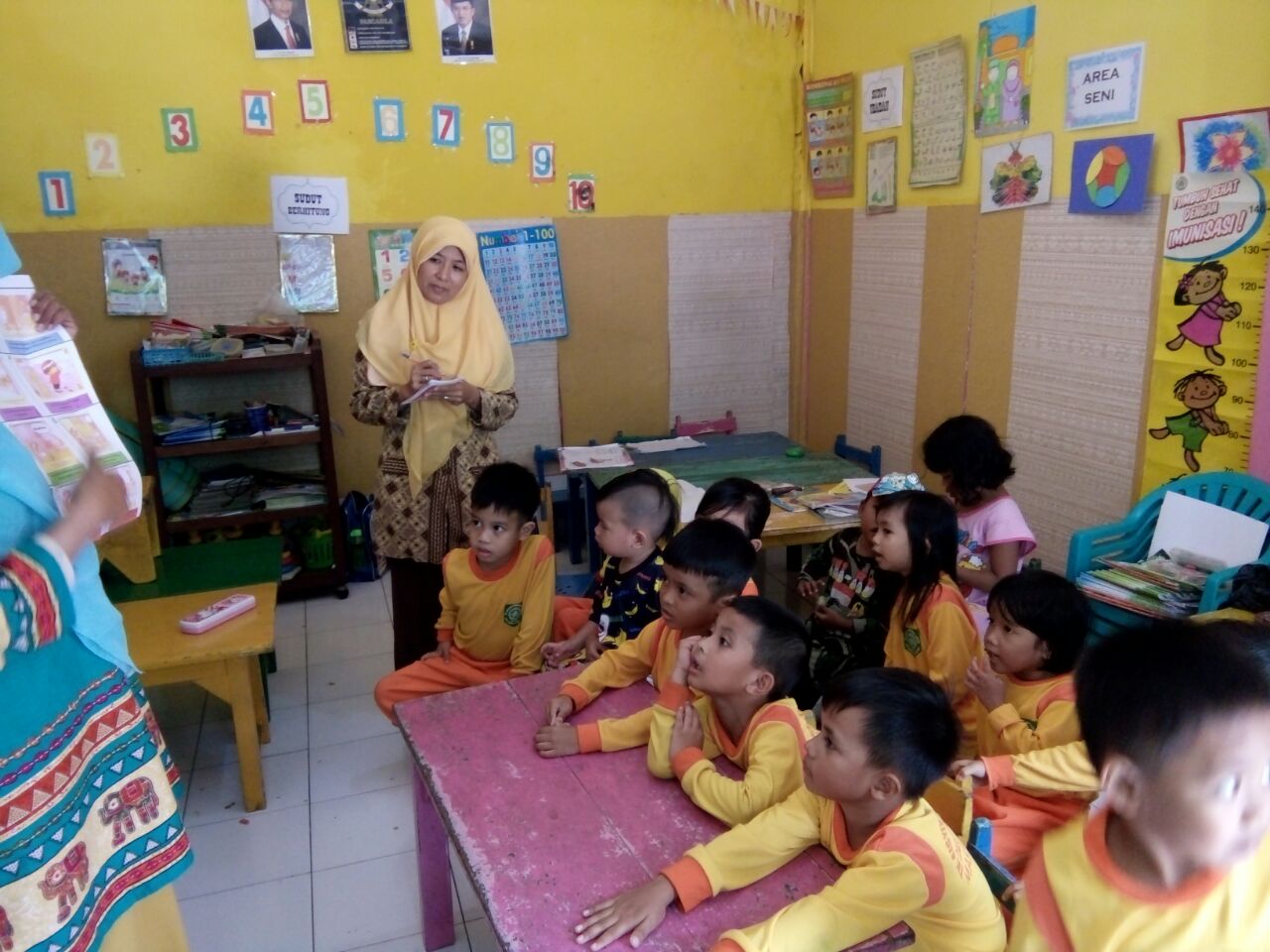 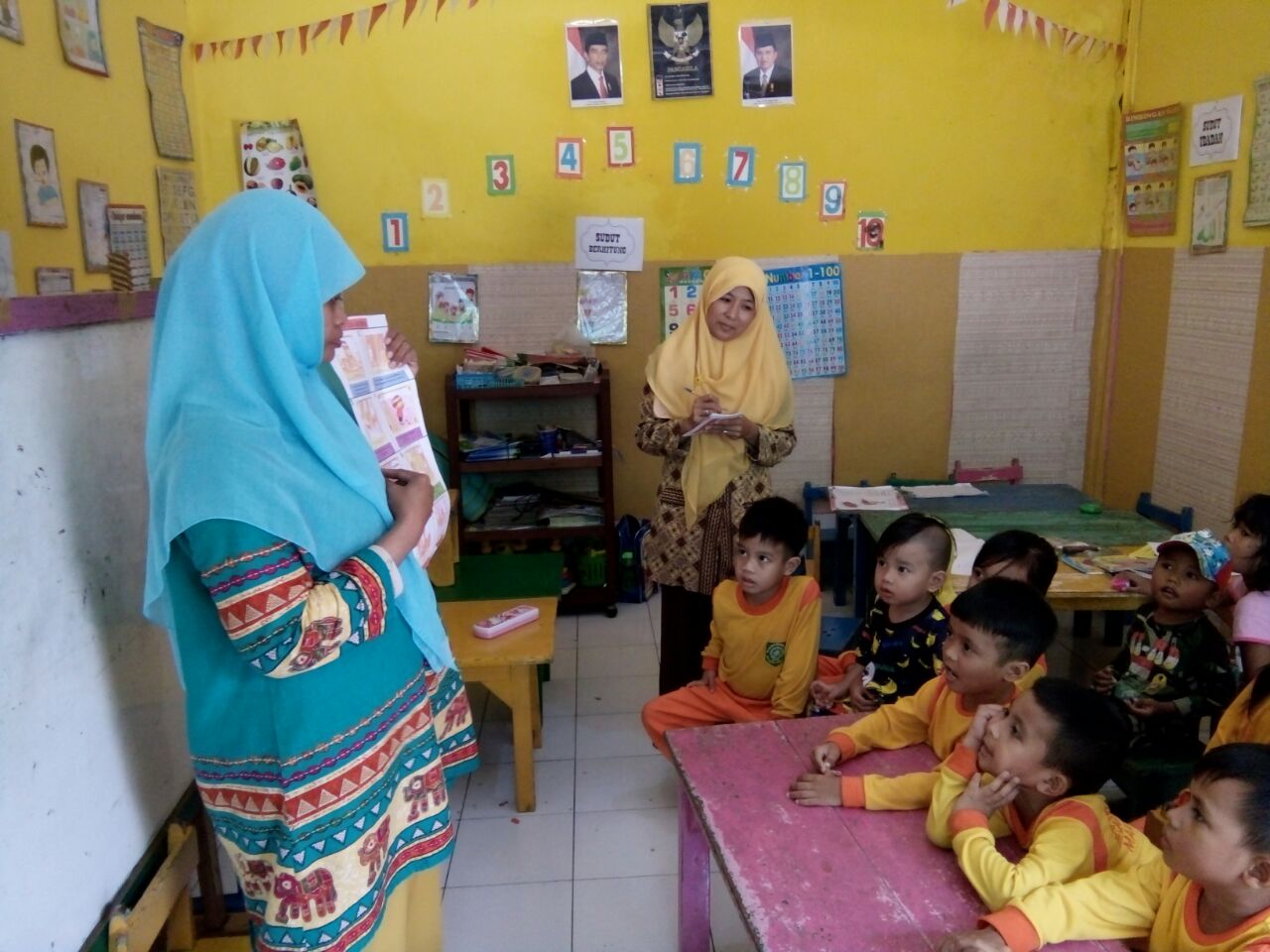 g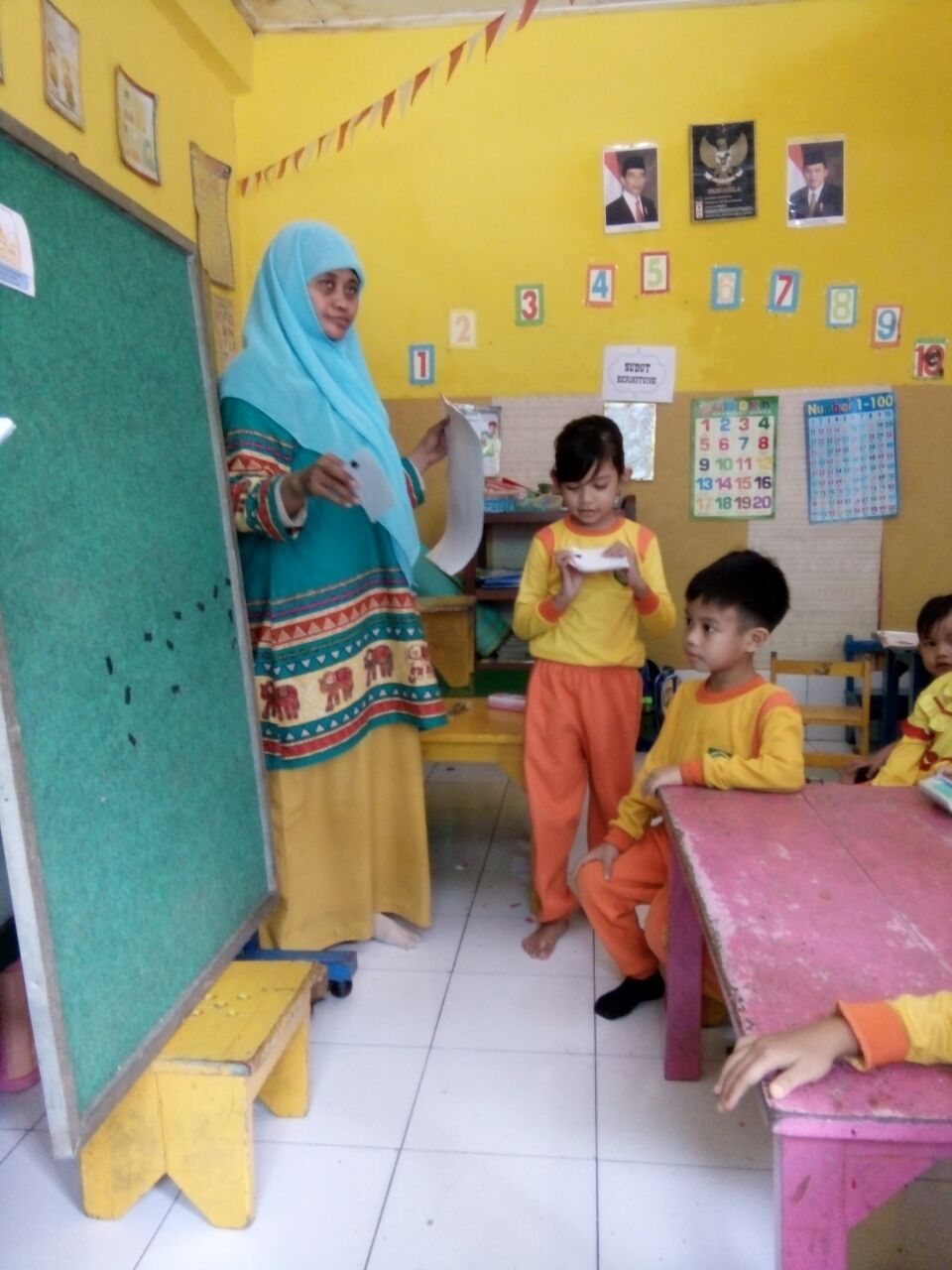 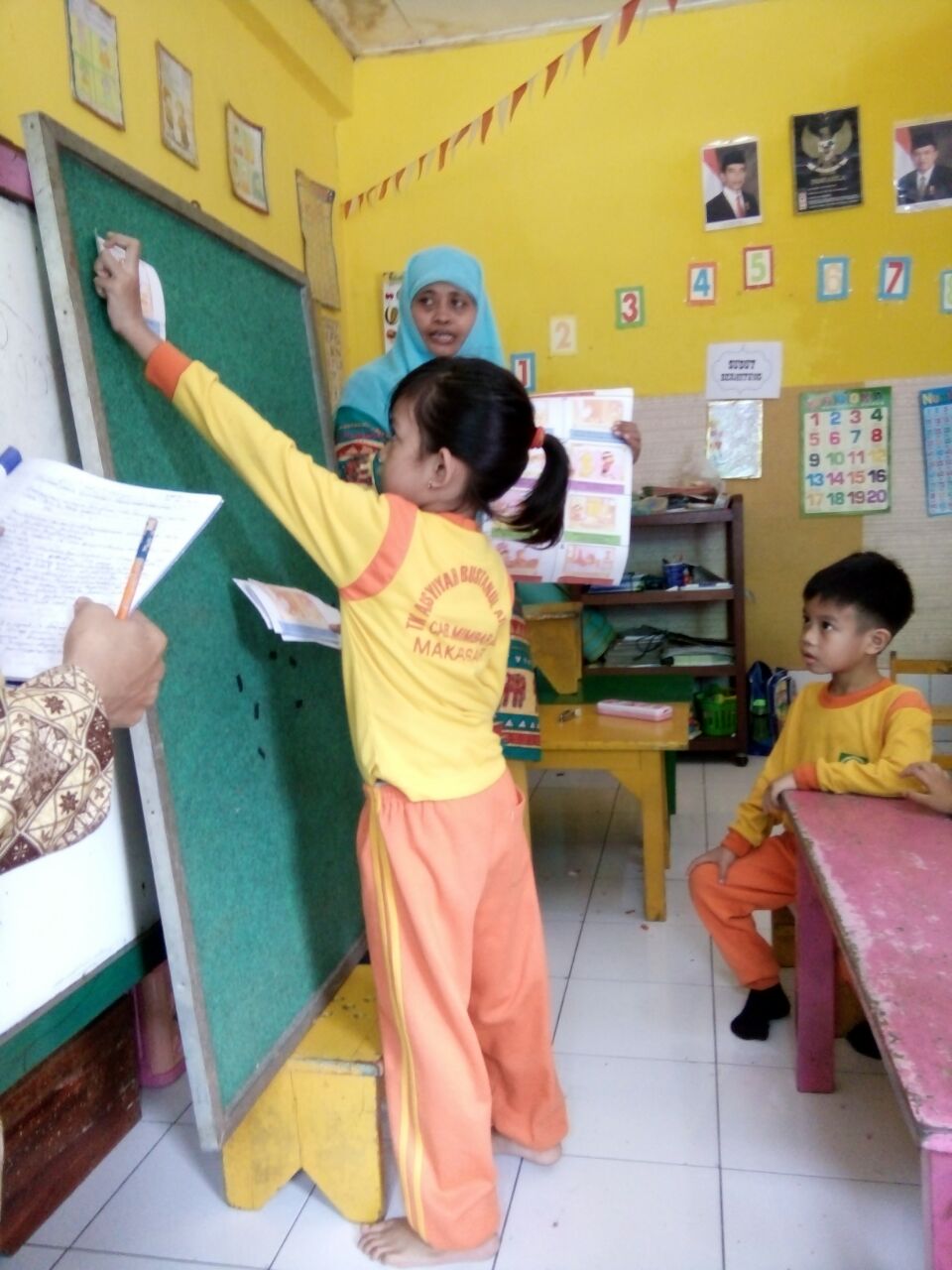 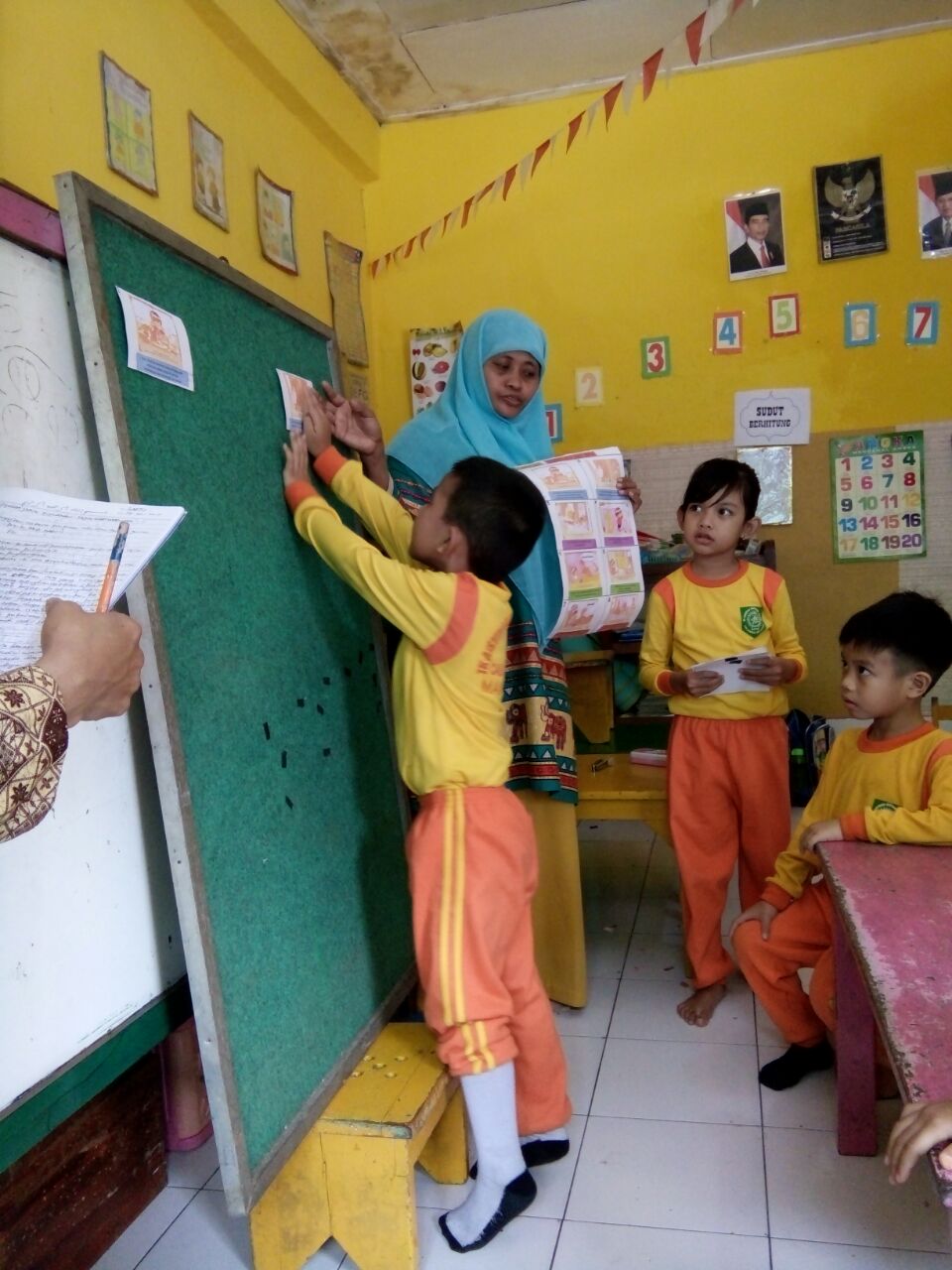 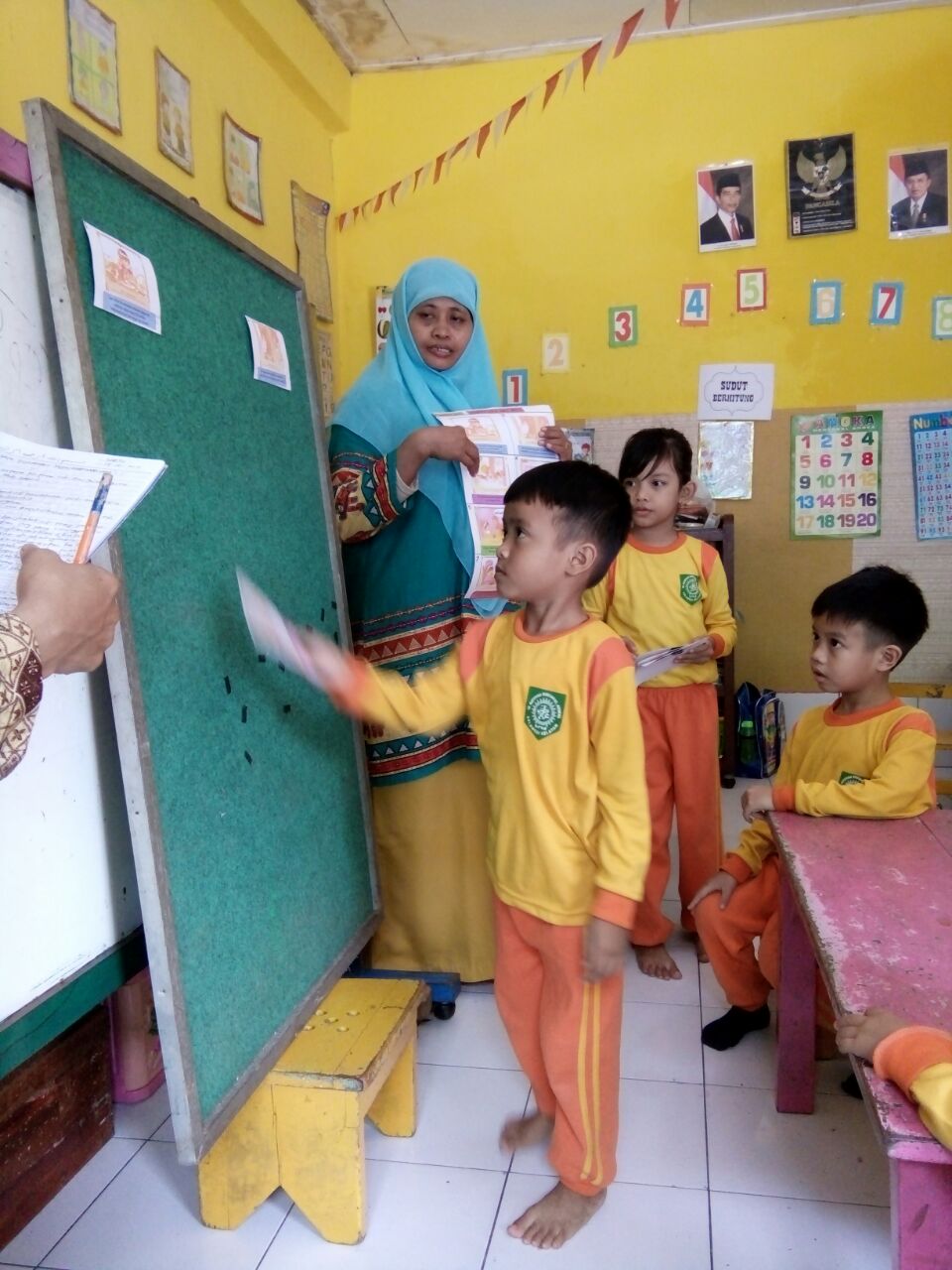 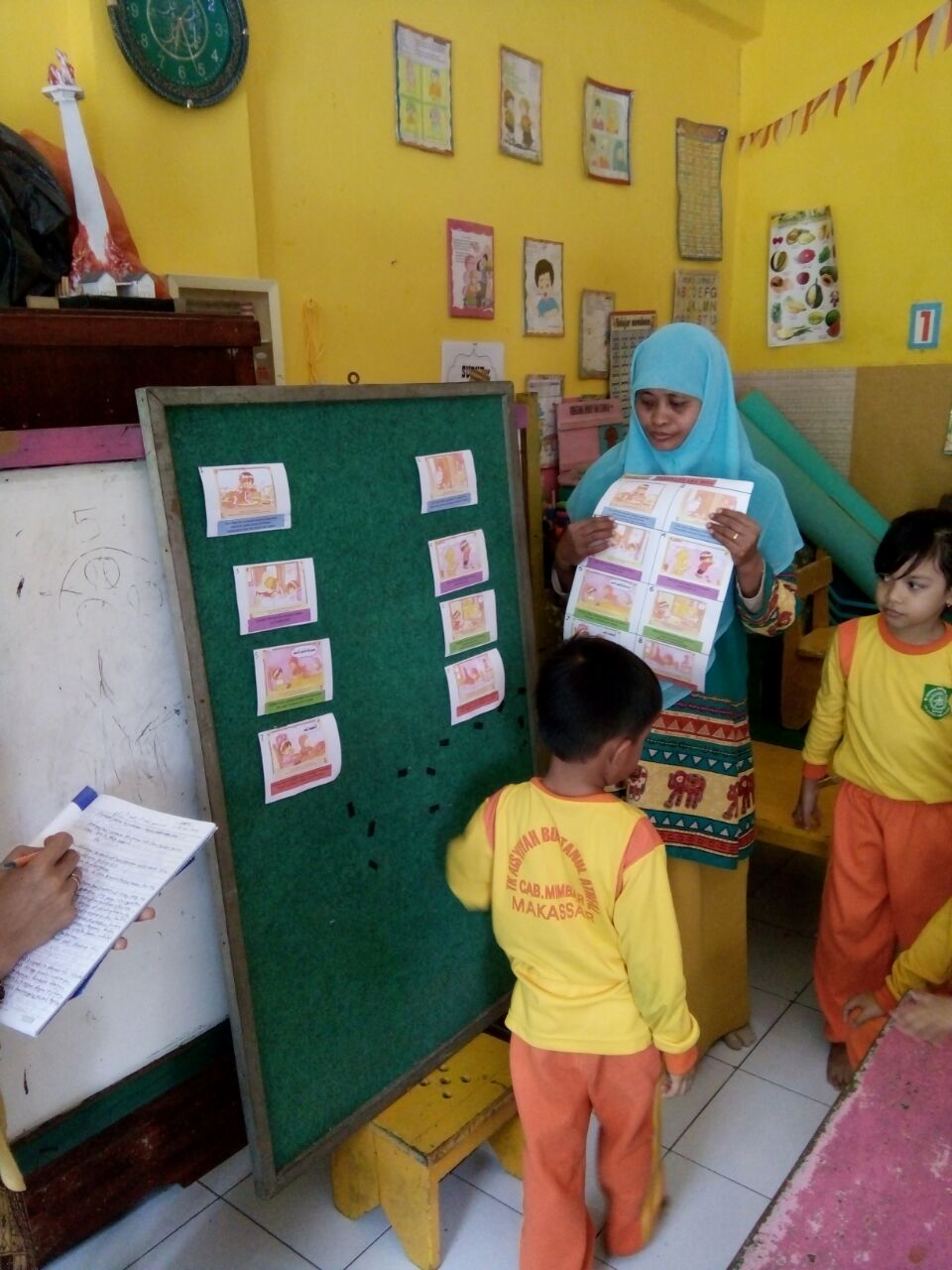 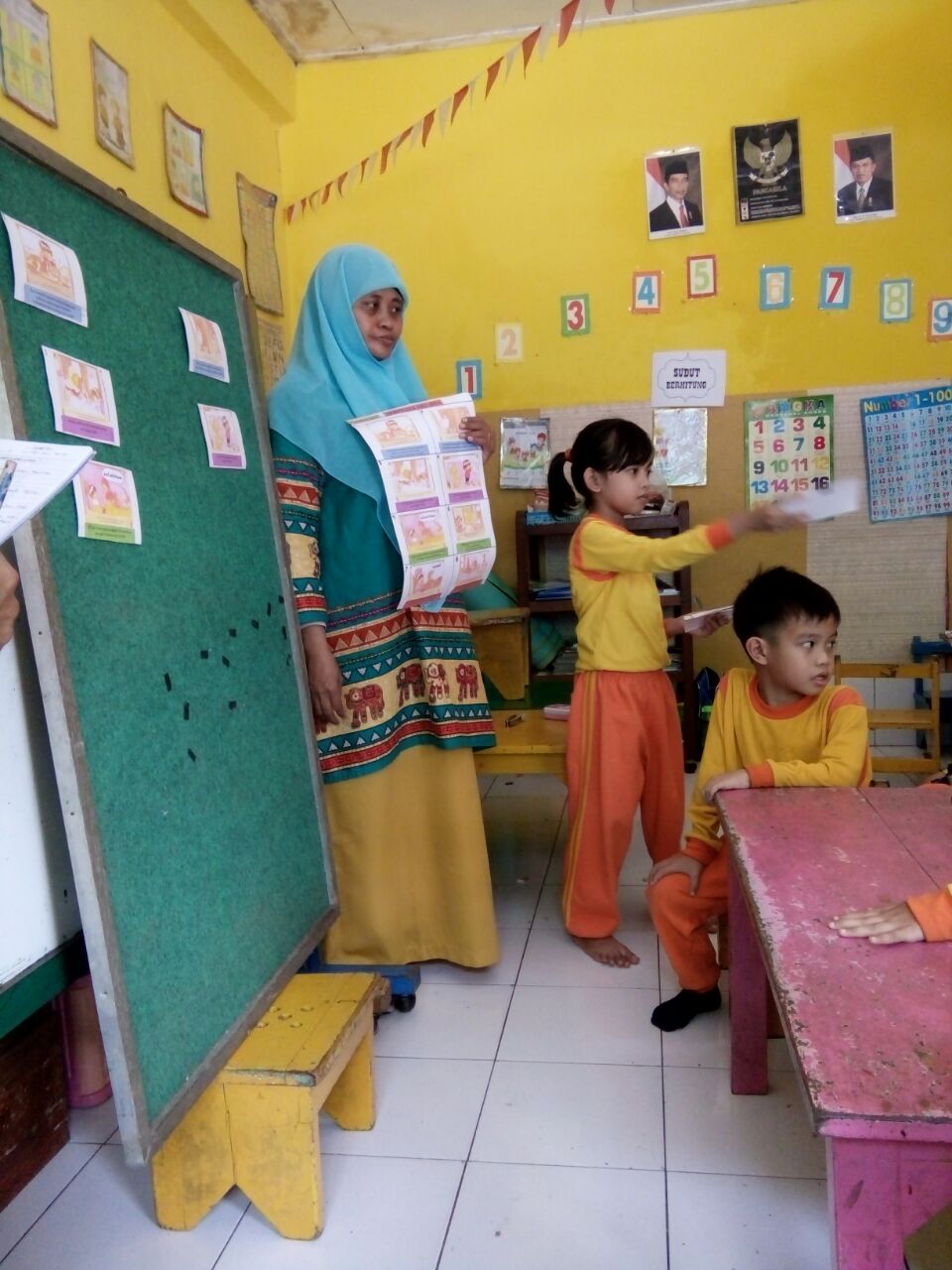 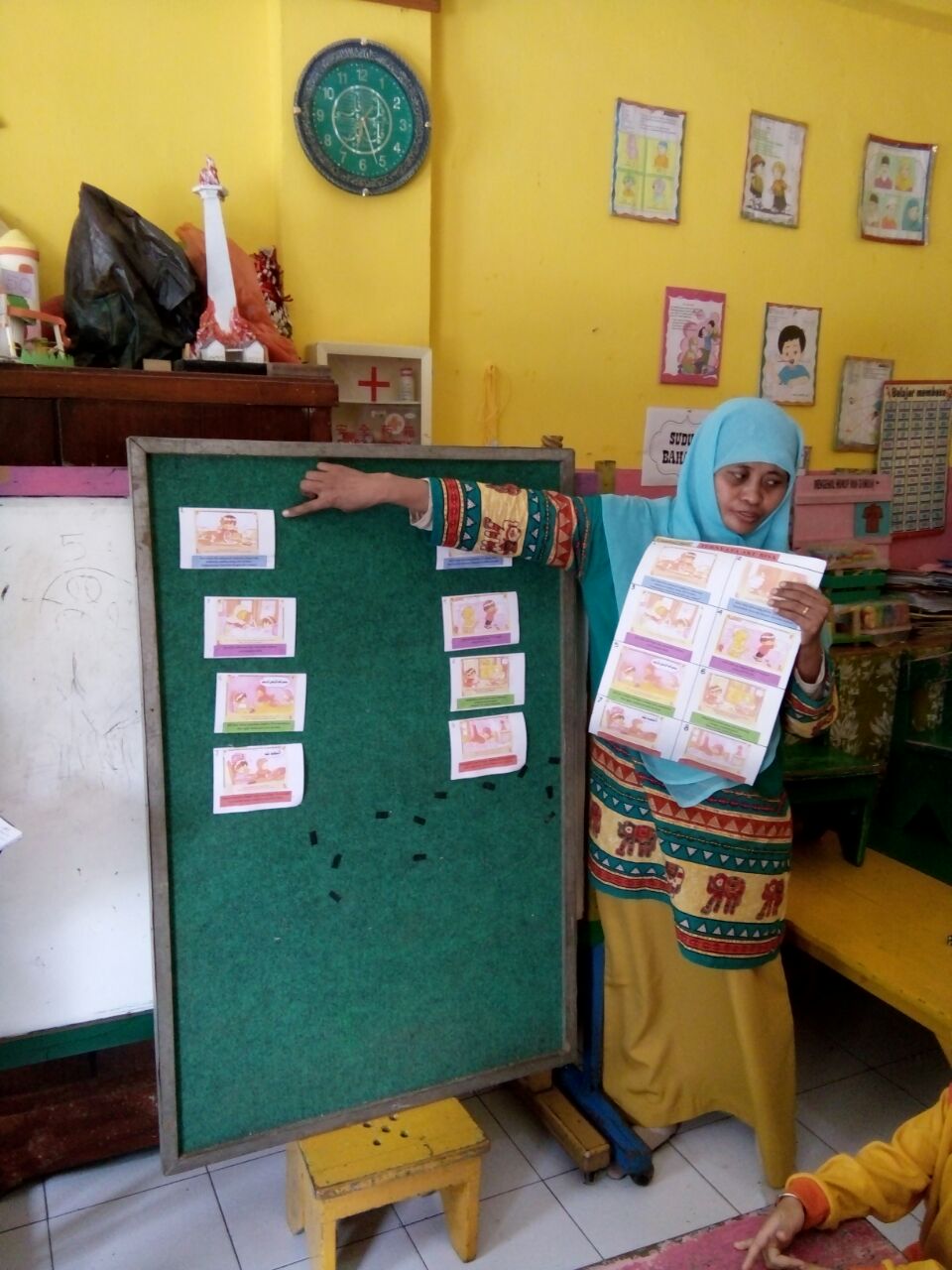 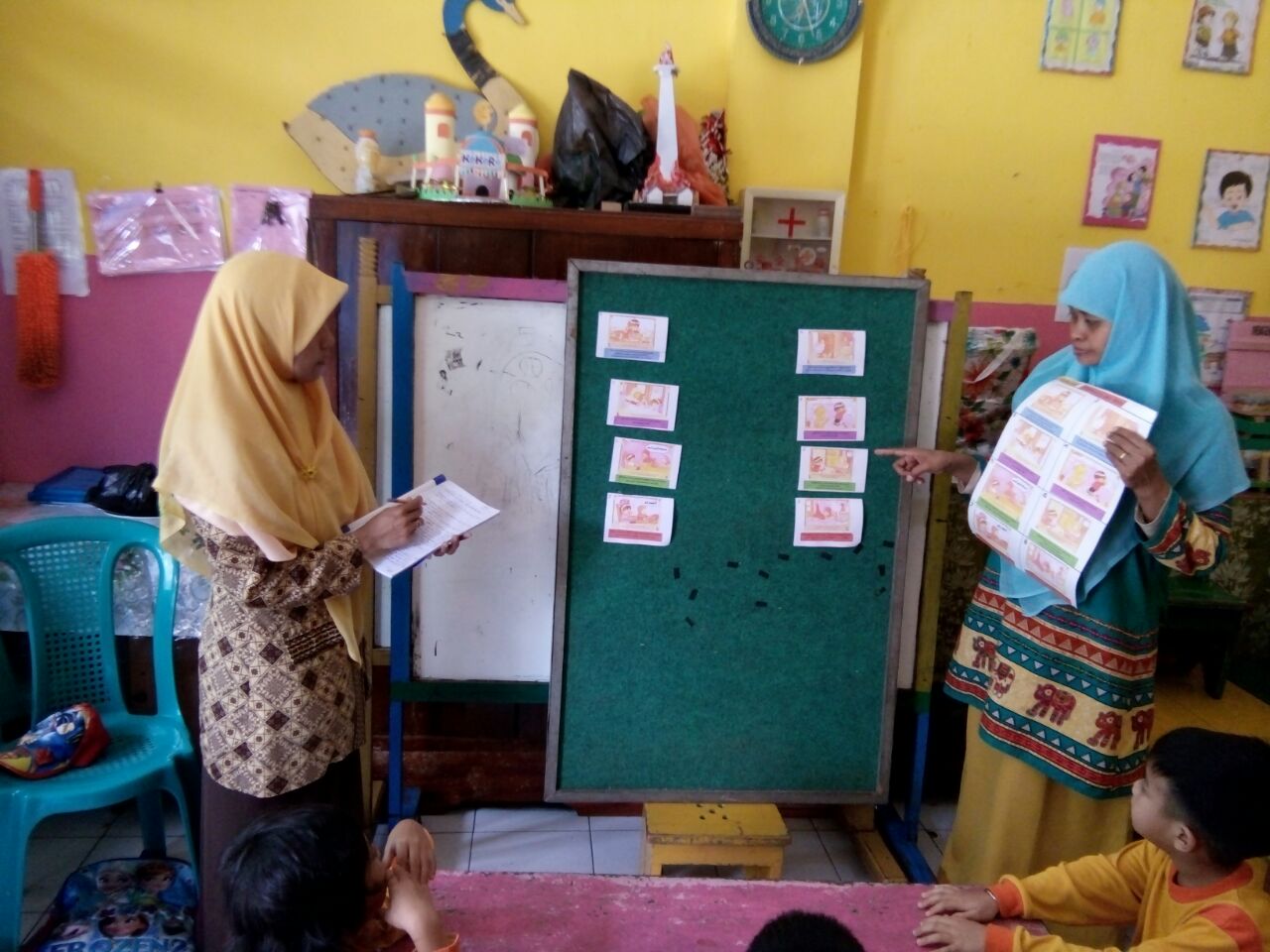 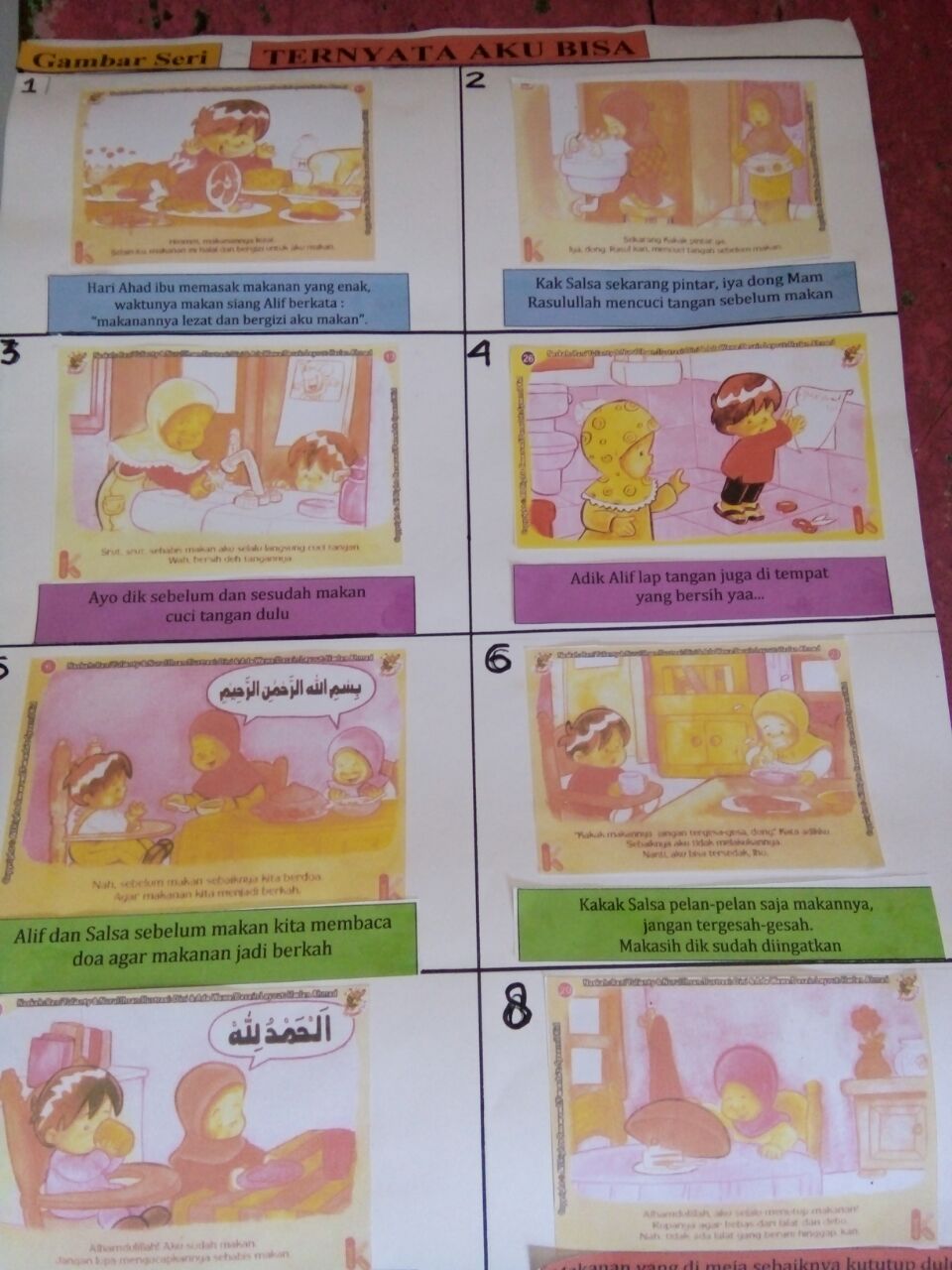 Indikator Tidak Menggangu Teman Yang Sedang Melakukan Kegiatan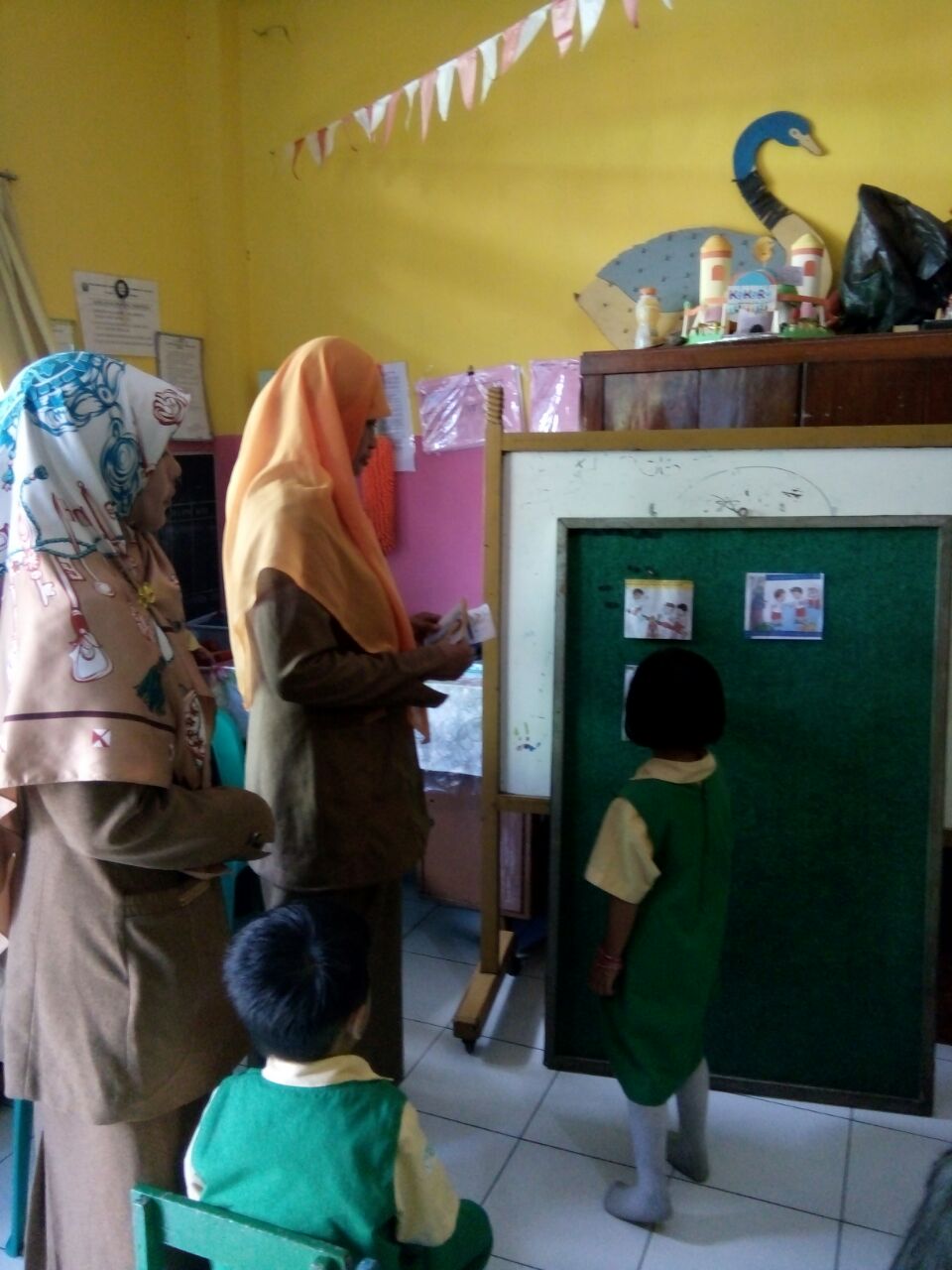 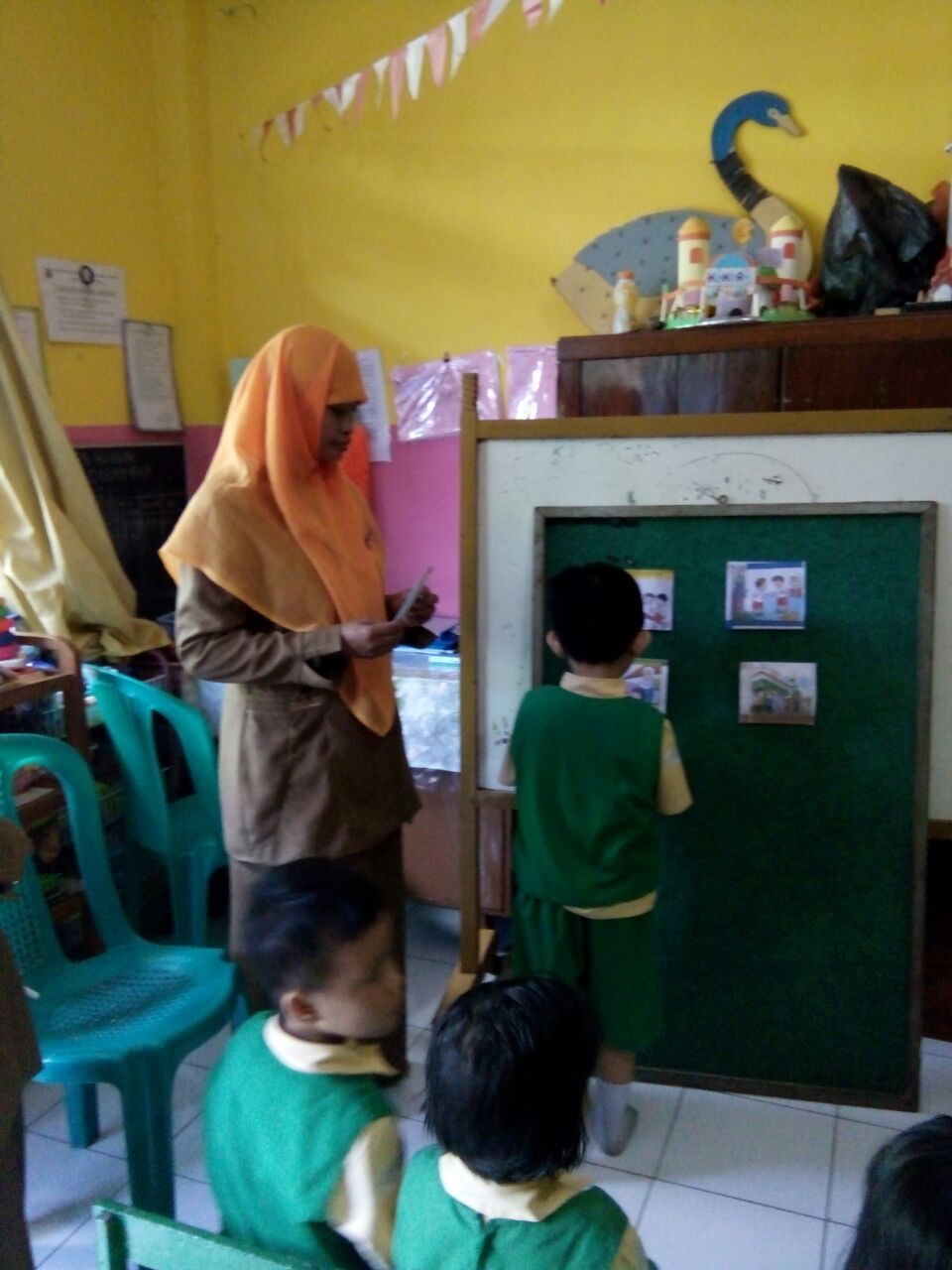 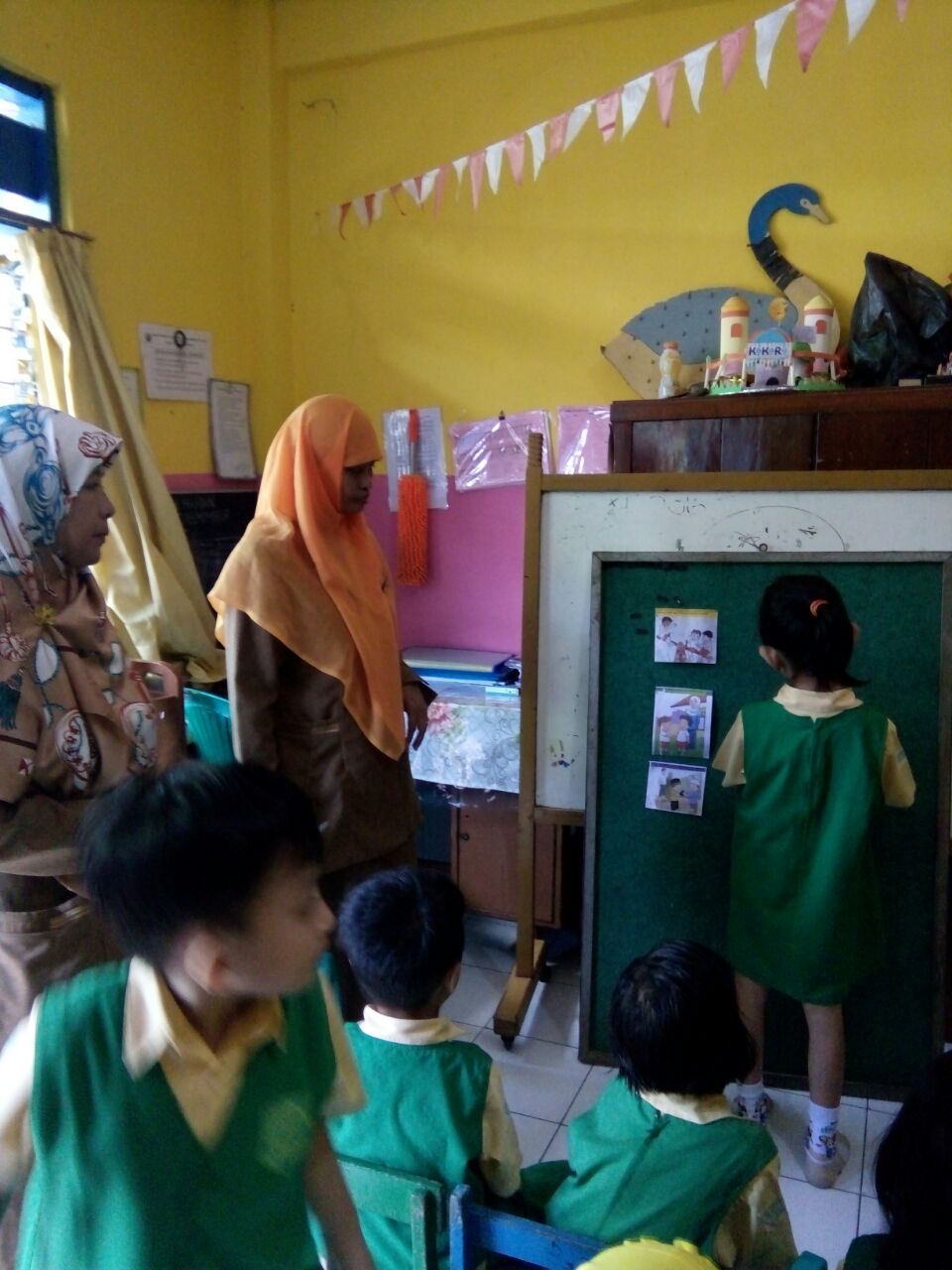 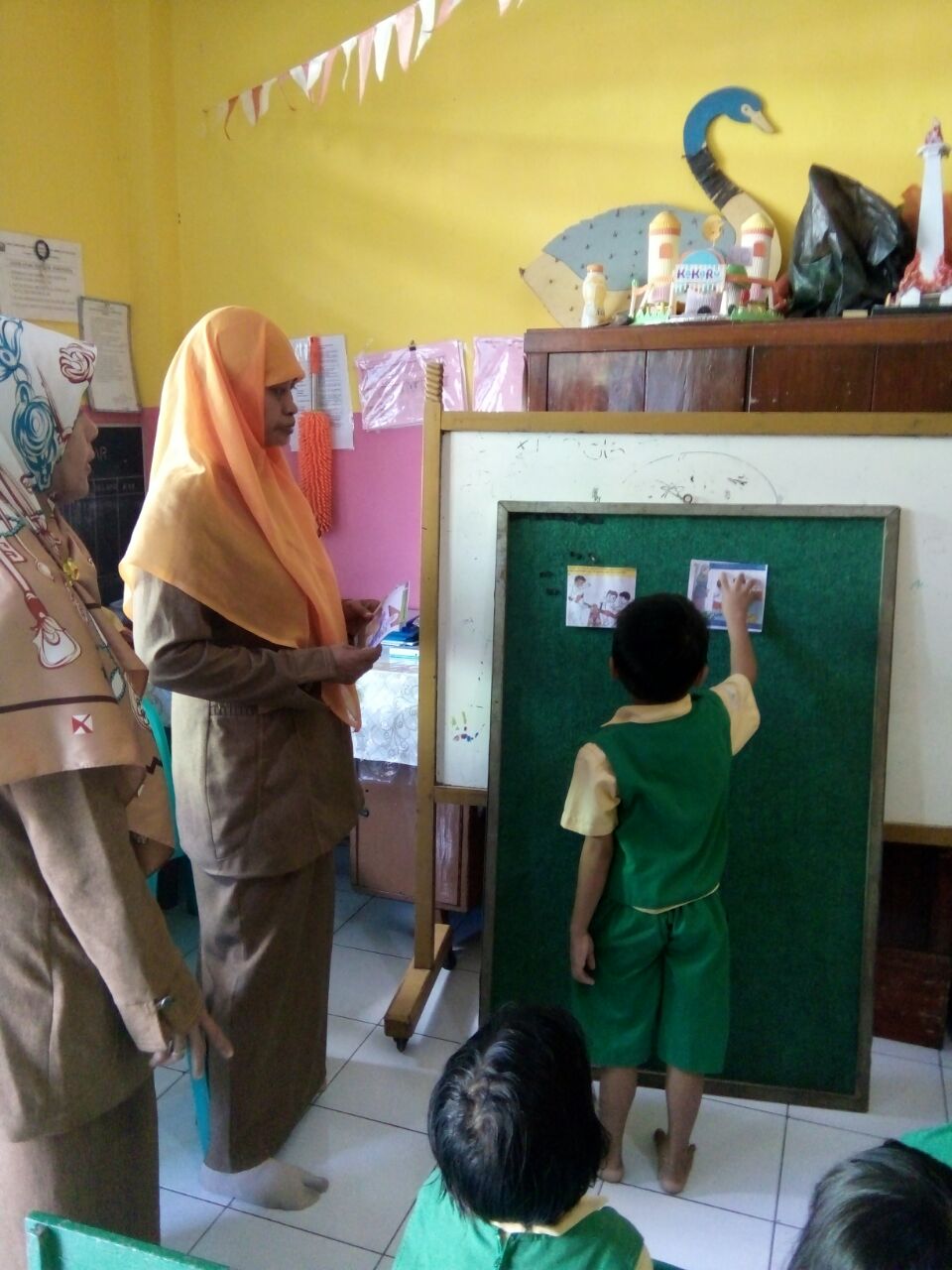 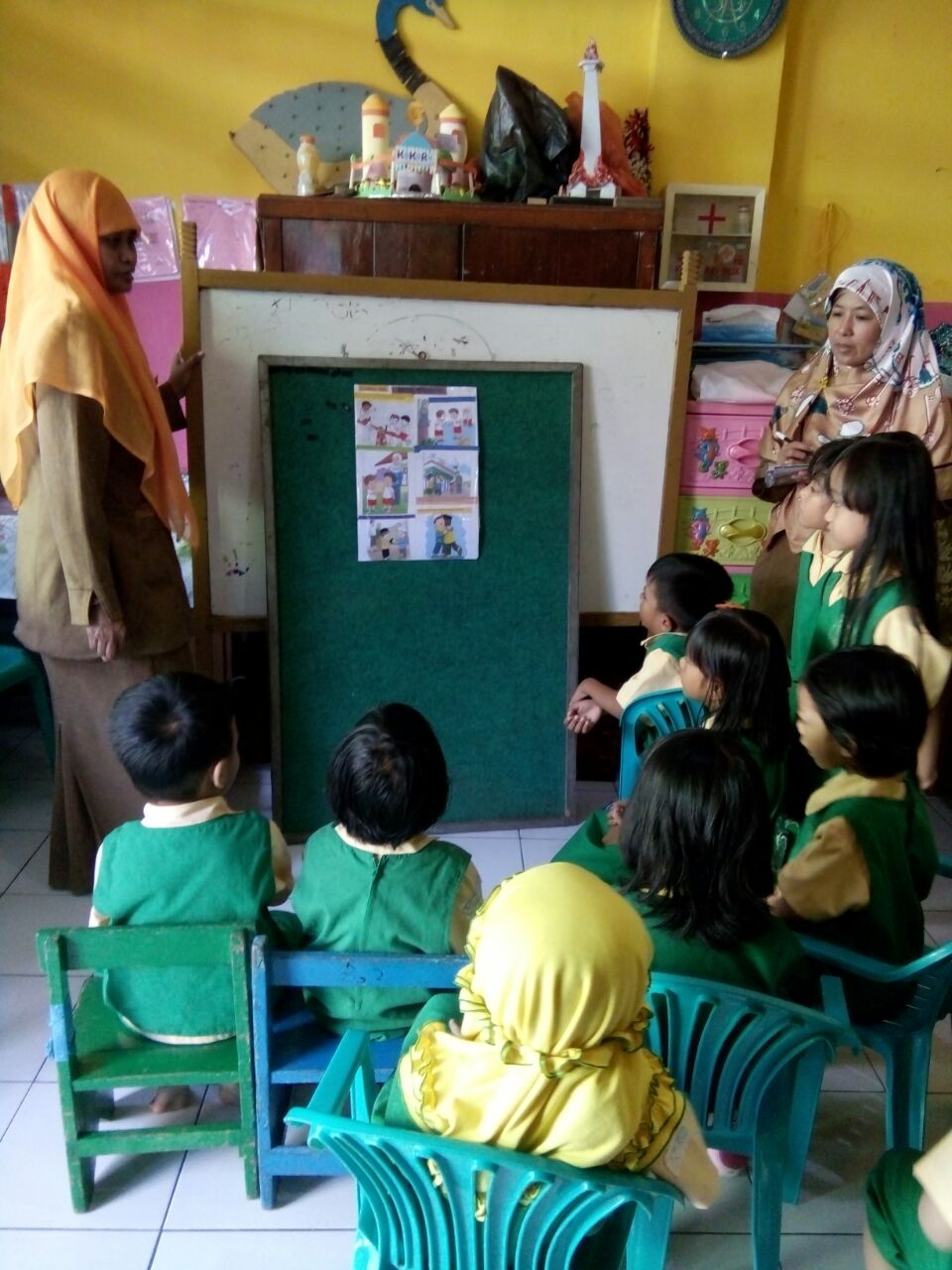 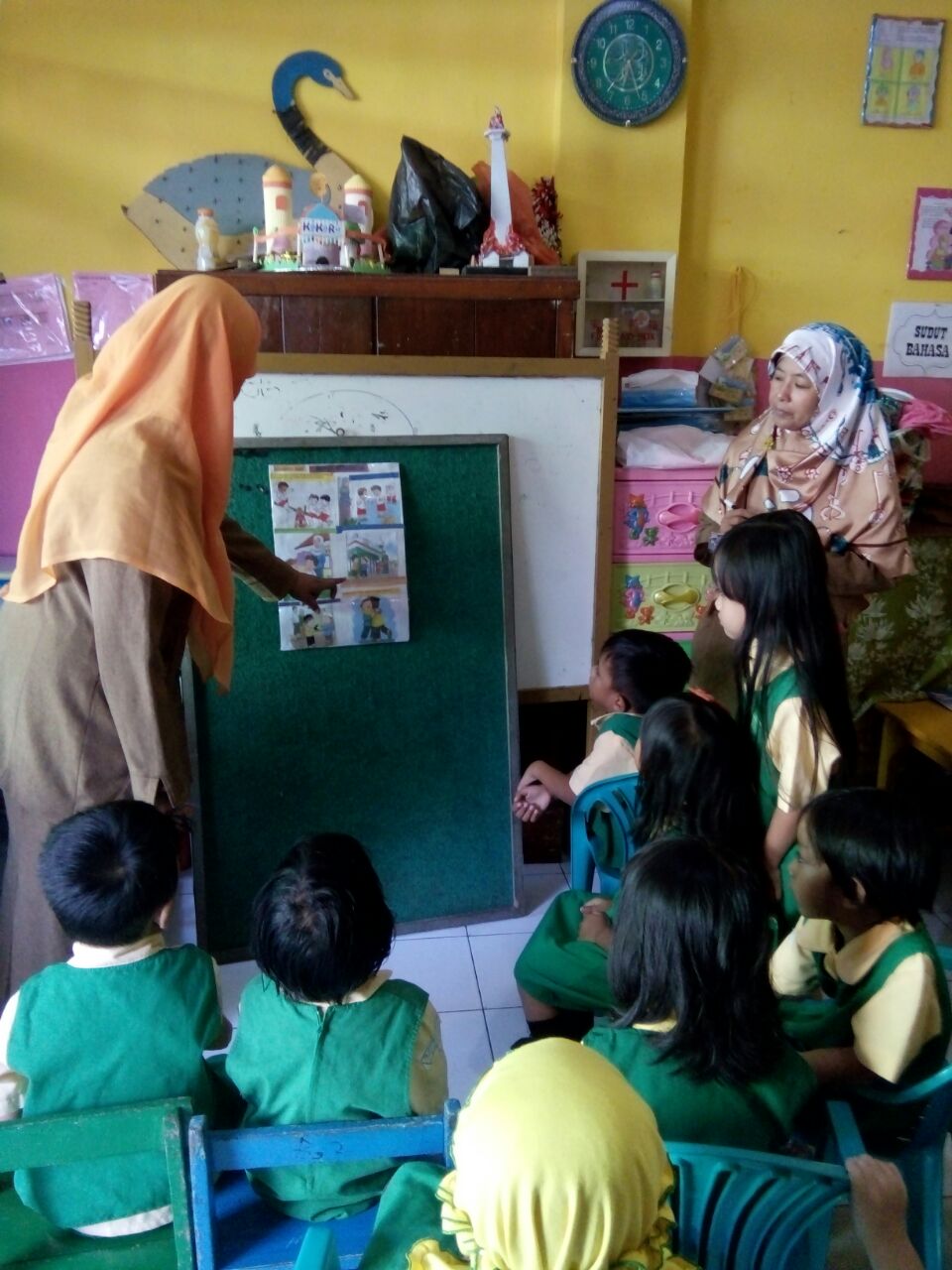 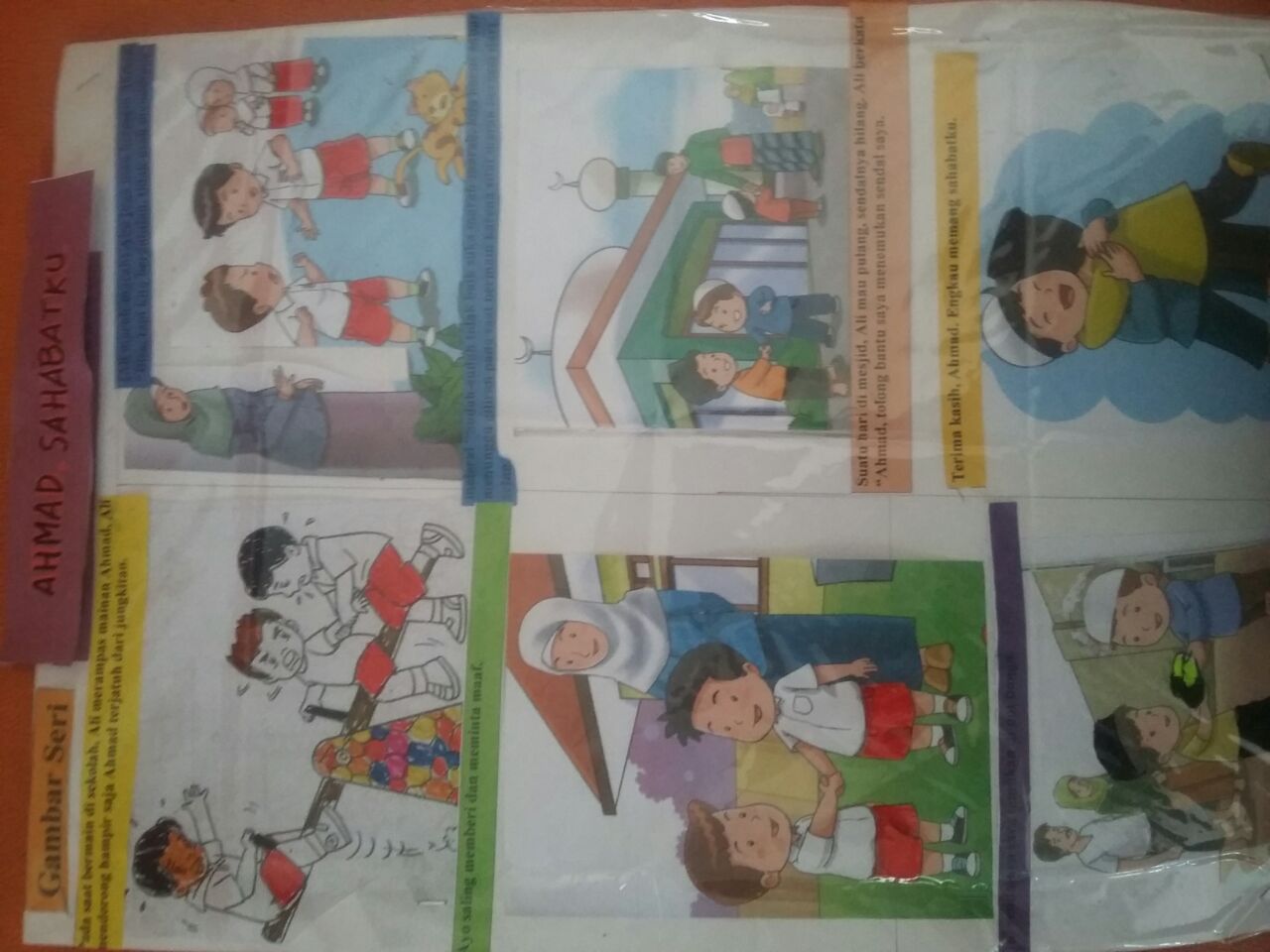 